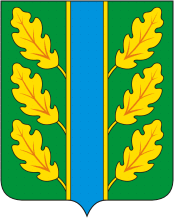 Периодическое печатное средство массовой информации«Вестник Дубровского района»Распространяется бесплатно.Подлежит распространению на территории Дубровского района.Порядковый номер выпуска:  № 154Дата выхода выпуска в свет: 30.03.2020 годаТираж:  22 экземплярар.п.ДубровкаСоучредителями периодического печатного средства массовой информации «Вестник Дубровского района» являются: Дубровский районный Совет народных депутатов и администрация Дубровского района.Редакцией периодического печатного средства массовой информации «Вестник Дубровского района» является администрация Дубровского района, которая также является его издателем и распространителем.        Адрес редакции, издателя, типографии: 242750, Брянская область, поселок Дубровка, ул. Победы, д 18.        Периодическое печатное средство массовой информации «Вестник Дубровского района является официальным периодическим печатным средством массовой информации, предназначенным для опубликования муниципальных правовых актов органов местного самоуправления Дубровского района, обсуждения проектов муниципальных правовых актов, доведения до сведения жителей Дубровского района иной официальной информации.        Главный редактор: Василенко О.Н.Содержание:Раздел 1. «Правовые акты».1.1. Устав муниципального образования «Дубровский район». 1.2. Правовые акты, принимаемые на местном референдуме.1.3. Решения Дубровского районного Совета народных депутатов.1.4. Решения Дубровского поселкового Совета  народных депутатов1.5. Постановления и распоряжения администрации Дубровского района.1.6. Приказы Председателя контрольно- счетной палаты Дубровского района.Раздел 2. «Официальная информация».2.1. Отчеты о деятельности контрольно- счетной палаты Дубровского района.2.2.  Объявления о проведении публичных слушаний.2.3.  Муниципальные правовые акты, подлежащие обсуждению на публичных слушаниях.2.4. Иная официальная информация.Раздел 1. «Правовые акты».1.1. Устав муниципального образования «Дубровский район» – информация отсутствует.1.2. Правовые акты, принимаемые на местном референдуме – информация отсутствует.1.3. Решения Дубровского районного Совета народных депутатов - информация отсутствует.1.4. Решения Дубровского поселкового Совета  народных депутатов -  информация отсутствует.                                                                                                  Постановления и распоряжения администрации Дубровского района1.5.1. РОССИЙСКАЯ ФЕДЕРАЦИЯБРЯНСКАЯ ОБЛАСТЬАДМИНИСТРАЦИЯ  ДУБРОВСКОГО РАЙОНАПОСТАНОВЛЕНИЕот  30.03. 2020 года                                                                                      №   210         п. ДубровкаО введении режима повышенной готовности на территории Дубровского муниципального района Брянской области         В соответствии с подпунктом «б» пункта 6 статьи 4.1 Федерального закона от 21 декабря 1994 года № 68-ФЗ «О защите населения и территорий от чрезвычайных ситуаций природного и техногенного характера», Законом Брянской области от 30 декабря 2005 года № 122-З «О защите населения и территорий Брянской области от чрезвычайных ситуаций природного и техногенного характера», на основании протокола расширенного заседания оперативного штаба по предупреждению распространения коронавирусной инфекции среди населения Брянской области от 27 марта 2020 года № 13, постановления Правительства Брянской области от 17 марта  2020 года №  106-п «О введении режима повышенной готовности на территории Брянской области, в связи с угрозой распространения на территории Дубровского  муниципального района Брянской областиновой коронавирусной инфекции (2019-nCoV) ПОСТАНОВЛЯЮ:         1. Ввести на территории Дубровского муниципального  района Брянской области для органов  местного самоуправления  и территориальной системы  предупреждения и ликвидации  чрезвычайных ситуаций режим повышенной готовности.        2. Запретить на территории Дубровского муниципального  района Брянской области в период действия режима повышенной готовности :        2.1. Проведение досуговых, развлекательных, зрелищных, культурных, физкультурных, спортивных, выставочных, просветительских, рекламных и иных подобных мероприятий с очным присутствием граждан, а также оказание соответствующих услуг, в том числе в парках культуры и отдыха, торгово-развлекательных центрах, на аттракционах и в иных местах массового посещения граждан, за исключением индивидуальных и/или семейных прогулок граждан в парках культуры и отдыха.
        2.2. Посещение гражданами зданий, строений, сооружений (помещений в них), предназначенных преимущественно для проведения мероприятий (оказания услуг), указанных в подпункте 2.1 пункта 2 настоящего постановления.
         2.3. С 28 марта по 1 июня 2020 года бронирование мест, прием и размещение граждан в пансионатах, домах отдыха, санаторно-курортных организациях (санаториях), санаторно-оздоровительных детских лагерях круглогодичного действия, за исключением лиц, находящихся в служебных командировках или служебных поездках.
В отношении лиц, уже проживающих в указанных организациях, обеспечить условия для их самоизоляции и проведение необходимых санитарно-эпидемиологических мероприятий до окончания срока их проживания без возможности его продления, организовать их питание в зданиях проживания данных лиц в соответствии с разъяснениями Федеральной службы по надзору в сфере защиты прав потребителей и благополучия человека.
        2.4. С 28 марта по 5 апреля 2020 года деятельность предприятий общественного питания (ресторанов, кафе, столовых, буфетов, баров, закусочных и иных предприятий общественного питания), за исключением обслуживания на вынос без посещения гражданами помещений таких предприятий, а также доставки заказов.
Данное ограничение не распространяется на столовые, буфеты, кафе и иные предприятия общественного питания, осуществляющие организацию питания для работников организаций.
        2.5. С 30 марта по 5 апреля 2020 года работу салонов красоты, косметических, СПА-салонов, массажных салонов, соляриев, бань, саун и иных объектов, в которых оказываются подобные услуги, предусматривающие очное присутствие граждан.         2.6. С 30 марта по 5 апреля 2020 года работу объектов розничной торговли, за исключением аптек и аптечных пунктов, специализированных объектов розничной торговли, в которых осуществляется заключение договоров на оказание услуг связи и реализация связанных с данными услугами средств связи (в том числе мобильных телефонов, планшетов), специализированных объектов розничной торговли, реализующих зоотовары, а также объектов розничной торговли в части реализации продовольственных товаров и (или) непродовольственных товаров первой необходимости, утвержденных распоряжением Правительства Российской Федерации от 27 марта 2020 года № 762-р, продажи товаров дистанционным способом, в том числе с условием доставки.
        2.7. Оказание стоматологических услуг, за исключением заболеваний и состояний, требующих оказания стоматологической помощи в экстренной или неотложной форме.
        2.8. С 30 марта по 5 апреля 2020 года возможность использования месячных единых социальных проездных билетов отдельными категориями граждан, оказание мер социальной поддержки которым относится к ведению Российской Федерации и Брянской области.
        3. Обязать граждан, проживающих и (или) прибывших на территорию Дубровского муниципального района Брянской области, посещавших территории, где зарегистрированы случаи заболевания новой коронавирусной инфекцией (2019-nCoV):
        3.1. Сообщать о своем возвращении в Дубровский муниципальный район Брянской области, месте, датах пребывания на указанных территориях, контактную информацию на «горячую линию» управления Роспотребнадзора по Брянской области по номеру телефона (4832) 66-06-96, «горячую линию» Правительства Брянской области по номеру телефона (4832) 64-47-10, «горячую линию» администрации Дубровского района по номеру телефона (48332)9-15-91. .
        3.2. При появлении первых респираторных симптомов незамедлительно обратиться за медицинской помощью на дому без посещения медицинских организаций.
        3.3. Соблюдать постановления руководителя Федеральной службы по надзору в сфере защиты прав потребителей и благополучия человека — Главного государственного санитарного врача Российской Федерации, санитарных врачей о нахождении в режиме изоляции на дому.
        3.4. Прибывших на территорию Дубровского муниципального района  Брянской области из Китайской Народной Республики, Республики Корея, Итальянской Республики, Исламской Республики Иран, Французской Республики, Федеративной Республики Германия, Королевства Испания, иных государств – членов Европейского союза, Республики Сербия, Республики Албания, Соединенного Королевства Великобритании и Северной Ирландии, Республики Северная Македония, Черногории, Княжества Андорра, Королевства Норвегия, Швейцарской Конфедерации, Исландии, Княжества Монако, Княжества Лихтенштейн, Республики Молдова, Республики Беларусь, Украины, Боснии и Герцеговины, Ватикана, Республики Сан-Марино, Республики Хорватия, Соединенных Штатов Америки, а также других иностранных государств с неблагополучной ситуацией с распространением новой коронавирусной инфекции (2019-nCoV), помимо мер, предусмотренных подпунктом 3 настоящего постановления, обеспечить самоизоляцию на дому на срок 14 дней со дня возвращения в Российскую Федерацию (не посещать работу, учебу, минимизировать посещение общественных мест).
        3.5. Совместно проживающих в период обеспечения изоляции с гражданами, указанными в подпункте 3.4 настоящего постановления, а также с гражданами, в отношении которых приняты постановления санитарных врачей об изоляции, обеспечить самоизоляцию на дому на срок, указанный в подпункте 3.4 настоящего постановления, либо на срок, указанный в постановлениях санитарных врачей.
        3.6. С 28 марта по 14 апреля 2020 года соблюдать режим самоизоляции граждан в возрасте старше 65 лет. Режим самоизоляции должен быть обеспечен по месту проживания указанных лиц либо в иных помещениях, в том числе в жилых и садовых домах.
Режим самоизоляции может не применяться к руководителям и сотрудникам предприятий, организаций, учреждений и органов власти, чье нахождение на рабочем месте является критически важным для обеспечения их функционирования, работникам здравоохранения, а также к гражданам, определенным решением оперативного штаба по предупреждению распространения коронавирусной инфекции среди населенияДубровского муниципального района Брянской области.
        3.7. Соблюдать дистанцию до других граждан не менее 1,5 метра (социальное дистанцирование), в том числе в общественных местах и общественном транспорте, за исключением случаев оказания услуг по перевозке пассажиров и багажа легковым такси.
Органы власти, организации и индивидуальные предприниматели, а также иные лица, деятельность которых связана с совместным пребыванием граждан, обязаны обеспечить соблюдение гражданами (в том числе работниками) социального дистанцирования, в том числе путем нанесения специальной разметки и установления специального режима допуска и нахождения в зданиях, строениях, сооружениях (помещениях в них), на соответствующей территории (включая прилегающую территорию).
        3.8. Проживающих и (или) прибывших на территорию Дубровского муниципального района Брянской области  не покидать места проживания (пребывания) с 30 марта по 5 апреля 2020 года, за исключением случаев обращения за экстренной (неотложной) медицинской помощью и случаев иной прямой угрозы жизни и здоровью, случаев следования к месту (от места) осуществления деятельности (в том числе работы), которая не приостановлена в соответствии с настоящим постановлением, осуществления деятельности, связанной с передвижением по территории Дубровского муниципального района Брянской области , в случае, если такое передвижение непосредственно связано с осуществлением деятельности, которая не приостановлена в соответствии с настоящим постановлением (в том числе оказанием транспортных услуг и услуг доставки), а также следования к ближайшему месту приобретения товаров, работ, услуг, реализация которых не ограничена в соответствии с настоящим постановлением, выгула домашних животных на расстоянии, не превышающем 100 метров от места проживания (пребывания), выноса отходов до ближайшего места накопления отходов.
Ограничения, установленные настоящим подпунктом, не распространяются на случаи оказания медицинской помощи, деятельность правоохранительных органов, органов по делам гражданской обороны и чрезвычайным ситуациям и подведомственных им организаций, органов по надзору в сфере защиты прав потребителей и благополучия человека, иных органов в части действий, непосредственно направленных на защиту жизни, здоровья и иных прав и свобод граждан, в том числе противодействие преступности, охраны общественного порядка, собственности и обеспечения общественной безопасности.».          4. Юридическим лицам и индивидуальным  предпринимателям, выполняющим  работы по перевозке  пассажиров по внутримуниципальным маршрутам регулярных перевозок Дубровского муниципального района Брянской области, приостановить деятельность по перевозке пассажиров с 1 апреля 2020 года до особого распоряжения.         5. Юридическим лицам и индивидуальным предпринимателям, эксплуатирующим автовокзал и автостанцию, с 1 апреля 2020 года до особого распоряжения приостановить деятельность по продаже билетов на рейсы внутримуниципальных маршрутов регулярных перевозок Дубровского муниципального района Брянской области. 
         6. Опубликовать постановление в периодическом печатном средстве массовой информации «Вестник Дубровского района»,  на сайте Дубровского муниципального района Брянской области и в районной газете «Знамя труда». 
        7. Контроль за исполнением постановления оставляю за собой.Глава администрации Дубровского района                                                                И.А. Шевелев   1.6. Приказы Председателя контрольно - счетной палаты Дубровского района - информация отсутствует.Раздел 2. «Официальная информация».2.1. Отчеты о деятельности контрольно - счетной палаты Дубровского района - информация отсутствует.2.2.  Объявления о проведении публичных слушаний  - информация отсутствует.2.3.  Муниципальные правовые акты, подлежащие обсуждению на публичных слушаниях2.4. Иная официальная информация -  информация отсутствует.Выпуск  № 154  периодического печатного средства массовой информации «Вестник Дубровского района»  подписан к печати.                                                   Главный редактор      О.Н. Василенко